Vidéo naissance luthsDepuis 1998, l’association Kwata mène un programme de conservation des tortues marines sur l’Ile de Cayenne où nidifient principalement deux espèces : la tortue luth et la tortue olivâtre. 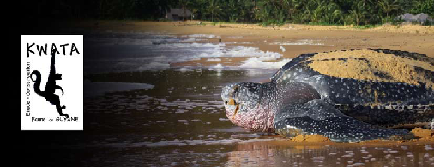 A partir des données fournies, cette association vous demande d’effectuer des prévisions sur le nombre d’œufs pondus par les femelles.Les tortues luths sont généralement observées plusieurs fois lors de la saison de ponte. Le tableau ci-dessous indique le nombre de pontes par femelle ainsi que le nombre d’œufs pour 10 tortues différentes.A partir des données ci-dessous, l’association vous demande de prévoir le nombre moyen d’œufs pondus par une femelle faisant 8 pontes.MathématiquesSéries statistiques à deux variablesT BAC PROFemelle n°12345678910Nombre de pontes 1521436374Nombre d’œufs9741616474322256484210412276